Lampiran 5. Biodata Ketua dan Anggota Tim PelaksanaBiodata Ketua Tim PelaksanaA. Identitas DiriB. Riwayat PendidikanPengalaman Penelitian dalam 5 Tahun Terakhir(Bukan Skripsi, Tesis dan Disertasi)Pengalaman Pengabdian kepada Masyarakat dalam 5 Tahun TerakhirE. Publikasi Artikel Ilmiah dalam Jurnal dalam 5 Tahun TerakhirPemakalah Seminar Ilmiah (Oral Presentation) dalam 5 Tahun Terakhir Karya Buku dala, 5 Tahun TerakhirPerolehan HKI dalaaam 10 Tahun TerakhirPengalaman Merumuskan Kebijakan Publik/Rekayasa Sosial Lainnya dalam 10 Tahun TerakhirPenghargaan dalam 10 Tahun TerakhirSemua data yang saya isikan dan tercantum dalam biodata ini adalah benar dan dapat dipertanggungjawabkan secara hukum. Apabila di kemudian hari ternyata dijumpai ketidaksesuaian dengan kenyataan, saya sanggup menerima sanksi.Demikian biodata ini saya buat dengan sebenarnya untuk memenuhi salah satu persyaratan dalam pengajuan Penugasan Penelitian Penelitian Mendukung Program IDB Tahun 2020.Jember, 25  Maret 2020Ketua  Pengusul,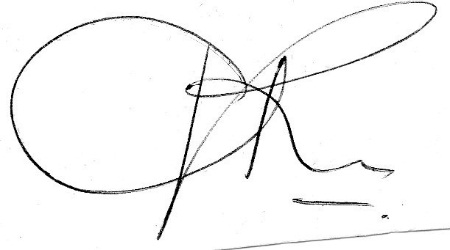 Dr.Sudarti,M.Kes2. Biodata Anggota 13. Biodata Anggota 2Lampiran 6. Surat Pernyataan Ketua Peneliti1Nama LengkapDr. Sudarti, M.Kes2Jenis KelaminP3Jabatan FungsionalLektor Kepala4NIP/NIK/Identitas Lainnya19620123 198802 2 001 / 00230162035NIDN00230162036Tempat dan Tanggal LahirBanyuwangi, 23 Januari 19627E-mailsudarti_lpm@yahoo.co.id8Nomor HP0852579793119Alamat KantorJalan Kalimantan III Nomor 37 Kampus Bumi Tegalboto Jember 6812110Nomor Telepon/FaksTelepon: 0331- 334988, 330738 Faks: 0331-33498811Lulusan yang Telah DihasilkanS-1 = 5 orang, S-2 = - orang, S-3 = - orang12Mata Kuliah yang DiampuStatistika DasarMetodologi PenelitianBiofisikaFisika TerapanFisika RadiasiFisika LingkunganPendidikan Lingkungan HidupS-1S-2S-3Nama Perguruan TinggiIKIP Negeri SurabayaUNAIR SurabayaUNAIR SurabayaBidang IlmuFisikaFisika Lingkungan – Kesehatan LingkunganFisika Kesehatan – Ilmu KedokteranTahun Masuk-Lulus1981 – 19871995 – 19981999-2004Judul Skripsi /Tesis /DisertasiPengaruh Sistem Seleksi Danem Terhadap Prestasi Belajar Siswa pada Mata Pelajaran Fisika di Beberapa SMA Negeri Kotamadya Surabaya Pengaruh Medan Listrik dan Medan Magnet Oleh SUTET-500 kV Terhadap Status Kesehatan MasyarakatPengaruh Paparan Medan Magnet Extrtemely Low Frequency (ELF) dengan Intensitas 20-32 uT Terhadap Modulasi Imunitas pada Mencit BALB/CNama Pembimbing /PromotorDrs.Bidiononodr.H.Fuad Amsyari,MPH., PhDProf.Dr.Pitono Soeparto,dr.,SpAk(K)NoTahunJudul PenelitianPendanaanPendanaanNoTahunJudul PenelitianSumberJumlah (Juta Rp)12019Optimalisasi Proses Permentasi Biji Kakao dengan Radiasi Medan Magnet Extremely low Frequency (ELF) untuk Meningkatkan Kualitas Citarasa IDB40.000.00022019Optimalisasi Proses Fermentasi Kopi Luwak Melalui Pemanfaatan Radiasi Medan Magnet Extremely Low Frequency (ELF)KERIS27.500.00032018Identifikasi Intensitas Radiasi Medan Listrik dan Medan Magnet Extremely Low Frequency (ELF) pada ELF-sources dalam Upaya Meningkatkan Kinerja Kelompok Riset Wave and Electromagnetics (WavEl)KERIS30.000.00042016Pengaruh Medan Magnet ELF Terhadap Kualitas Cream CheeseDRPM34.500.000NoTahunJudul Penelitian Kepada MasyarakatPendanaanPendanaanNoTahunJudul Penelitian Kepada MasyarakatSumberJumlah (Juta Rp)12020Pelatihan Penilaian Portofolio Berbasis Online pada Guru di SMAN 3 JemberPDS3.500.00022019Pelatihan Pembelajaran Berbasis Online pada Guru di SMAN Purwoharjo BanyuwangiMandiri5.000.00032018Pelatihan Bisnis On Line Bagi Generasi Muda di Kab.JemberMandiri3.000.000,-42017Penyuluhan dan Layanan Konsultasi Tentang Kesehatan Reproduksi”Mandiri3.000.000,-52016Pelatihan Life Skills Bagi Anak Yatim Piatu di Posdaya Keluarga Mandiri Mandiri3.000.000,-TahunJudulNama JurnalVol.No.Tahun2020Optimizing lactobacillus growth in the fermentation process of artificial civet coffee using extremely- low frequency (ELF) magnetic fieldJournal of Physics: Conference Series 1465 (2020) 012010IOP Publishing doi:10.1088/1742-6596/1465/1/0120102020A potency of ELF magnetic field utilization to the process of milkfish preservation (chanos chanos)Journal of Physics: Conference Series 1465 (2020) 012005IOP Publishing doi:10.1088/1742-6596/1465/1/01200512020The analysis of creative thinking skills of junior high school students in learning natural science on environmental pollution materials with different academic skillsJournal of Physics: Conference Series 1465 (2020) 012032IOP Publishing doi:10.1088/1742-6596/1465/1/0120322020HOTS student worksheet to identification of scientific creativity skill, critical thinking skill and creative thinking skill in physics learningJournal of Physics: Conference Series 1465 (2020) 012075IOP Publishing doi:10.1088/1742-6596/1465/1/0120752019Radiation Potential of  Extremely Low Frequency (ELF) Magnetic Field to Increase Tobacco ProductionInternational Journal of Engineering and Technology (IJET)Vol 10 No 6 Dec 2018-Jan 20192019Van der Waals interaction of ground state energy on ion molecular Hidrogen H2+Seminar Nasional Fisika (SNF) 2018 IOP Conf. Series: Journal of Physics: Conf. Series 1171 (2019) 012014J. Phys.: Conf. Ser. 1171 01201420192018Effective dose analysis of extremely low frequency (ELF) magnetic field exposure to growth of S. termophilus, L. lactis, L. acidophilus bacteriaIOP Conference Series: Materials Science and EngineeringIOP Conf. Ser.: Mater. Sci. Eng. 432 (2018) 0120102018Analysis of UV-B Absorption by Fiber Plastic/Glass with Various Colors using UV-VIS SpectrometerInternational Journal of Advanced Engineering Research and Science (IJAERS)                              [Vol-5, Issue-11, Nov- 2018]2018The Analysis of Extremely Low Frequency (ELF) Electric and Magnetic Field Exposure Biological Effects around Medical EquipmentsInternational Journal of Advanced Engineering Research and Science (IJAERS)[Vol-5, Issue-7, July- 2018]2017Analysis of Extremely Low Frequency (ELF) Magnetic Field Effect to Oyster Mushroom ProductivityInternational Journal of Advanced Engineering Research and Science (IJAERS)                               [Vol-4, Issue-10, Oct- 2017]2017DEVELOPING SCIENCE PROCESS SKILLS AND PROBLEMSOLVING ABILITIES BASED ON OUTDOOR LEARNING IN JUNIOR HIGH SCHOOLJurnal Pendidikan IPA IndonesiaJPII 6 (1) (2017) 165-1692017PENGARUH PAPARAN MEDAN MAGNET EXTREMELY LOW FREQUENCY (ELF) TERHADAP pH SUSU FERMENTASIProsidingSEMINAR NASIONAL PENDIDIKAN FISIKA 2017ISSN : 2527 – 5917, Vol.220172017Analisis Dampak Paparan Medan Magnet Extremely Low Frequency (ELF) pada Biji Cabai Merah Besar (Capsicum annum.L) terhadap Pertumbuhan Tanaman Cabai Merah BesarJurnal Pembelajaran FisikaVol. 5 No. 4, Maret 2017, hal 370 - 3772017Pengaruh Induksi Medan Magnet Extremely Low Frequency (ELF) terhadap Pertumbuhan PIN HEAT Jamur Kuping (Auricularia auricula)Jurnal Pembelajaran Fisika, Vol 6 No. 2, Juni 2017, hal  181-1882016The Influence of Extremely Low Frequency (ELF) Magnetic Field Exposure on The Process of Making Cream CheeseProceeding The 1st IBSC: Towards The Extended Use Of Basic Science For Enhancing Health, Environment, Energy And Biotechnology ISBN: 978-602-60569-5-520162016Utilization of Extremely Low Frequency (ELF) Magnetic Field is as Alternative Sterilization of Salmonella typhimurium In Gado-GadoAgriculture and Agricultural Science Procedia   :9  ( 2016 )  317 – 322NoNama Temu Ilmiah/SeminarJudul Waktu dan Tempat2019ICOPAMBS 2019FKIP UNIVERSITY OF JEMBERThe Effect of Extremely Low Frequency (ELF) Magnetic Fields on the Breeding on Lactobacillus Bacteria and pH in the Fermentation Process of Artificial Luwak Coffee31 Agust- 1 Sepet 20192019ICOPAMBS 2019FKIP UNIVERSITY OF JEMBERTitle : The Utilization Potential Of Elf Magnetic Fields Radiation For Preservation On Milkfish (Chanos chanos)31 Agust- 1 Sepet 20192017International Conference onMRS INAEffective dose analysis of extremely low frequency (ELF) magnetic field exposure to growth of S. termophilus, L. lactis, L. acidophilus bacteria8-12 Okt 2017 BATAN Jogyakarta2017International Conference onICONSEDANALYZE OF EXTREMELY LOW FREQUENCY (ELF) MAGNETIC FIELD AROUND25 Mei 2017FKIP Universitas2016The 1st IBSC: Towards The Extended Use Of Basic Science For Enhancing Health, Environment, Energy And BiotechnologyThe Influence of Extremely Low Frequency (ELF) Magnetic Field Exposure on The Process of Making Cream Cheese26-27 September 2016UniversitasNoJudul BukuTahunJumlh HalPenerbit1Englis For Physics2019145Jember University Press2Fisika Radiasi 2020150Jember University Press3Hk Newton Tentang Gerak dan Gravitasi Berbasis Augmented Reality202035Jember University PressNoJudul HKIThunJenisNomor P/IDNoJenis Rekayasa Sosial TahunTempat PenerapanRespon Masyarakat1Penerapan KKMT-Posdaya bagi Mahasiswa FKIP Univ.Jembee2015 - SekarangSD, SMP, SMA di Kab,JemberBagusNoJenis PenghargaanInstitusi Pemberi PenghargaanTahun1Satya  Lancana Karya Satya XX TahunPresiden RI20132Satya  Lancana Karya Satya XXX TahunPresiden RI2018